Эконом - отдых на Черном море (Херсонская обл.) 2018г.    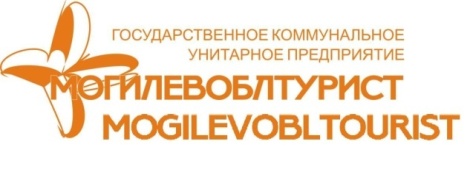 ЖЕЛЕЗНЫЙ ПОРТОТЕЛЬ  «СОЛНЕЧНЫЙ БЕРЕГ»  8 дней/7ночейАвтобусные туры из Могилёва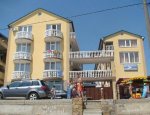 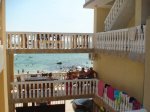 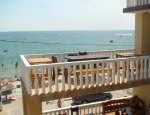 Железный порт - это рай для романтиков и любителей черноморского  побережья. Замечательный отдых на берегу Черного моря, в 70 км от Херсона. Отдых в Железном порту славится своими песчаными пляжами, ласковым солнцем и огромным количеством развлечений на любой вкус и возраст! Кафе, рестораны, ночные клубы, морские аттракционы, аренда шезлонгов и изысканных бунгало, даже продажа заморских цветов доступно отдыхающим в Железном ПортуОтель „Солнечный берег” расположен в живописном районе побережья Черного моря,  на 1-ой береговой линии. Отель имеет собственный выход к ухоженному пляжу. Буквально за воротами  отеля находятся  набережная со всевозможными развлекательными объектами: бары, рестораны, ночные клубы, аттракционы, сувенирные лавки, и т.д.Близость к морю, разнообразный досуг, комфортабельные номера для 2-х, 3-х и 4-х человек в трех корпусах– все это создает благоприятные условия для полноценного отдыха.	На территории отеля:Кафе,столовая с трехразовым комплексным питанием, кухня для самостоятельного приготовление пищи,  внутренний дворик с зоной для отдыха, паркинг, охрана.	Номера:В вашем распоряжении комфортабельные номера со всеми удобствами, с добродушным и теплым отношением, рассчитанные на проживание от 2-х до 4-х человек. В каждом номере имеется всё необходимое для комфортного проживания: санузел, горячая и холодная вода круглосуточно, телевизор, холодильник, кондиционер, Wi-Fi и т.д. Некоторые номера имеют просторные балконы с видом на море. Даты заездов и стоимость:При бронированиитура  оплачивается 140 бел. руб/чел (туруслуга и транспортное обслуживание по маршруту), 130,00 бел.рублей - дети до 12 лет (11,99)В стоимость включено: проезд комфортабельным автобусом, сопровождение гидом, проживание в пансионате «Солнечный берег» (7 ночей/8 дней), мед страховка.КОНТАКТНОЕ ЛИЦО: Инна  (80222 40-40-77, +37529 184-84-98) Пр. Мира., 6, 212030              Могилев, Беларусьtel. (+375 222) 40 40 77(8-029) 184 84 98(8-029) 743 87 65www.intourist.byДата заездаКол-во дней/ночейМесто в 4-хместном номереМесто в 3-хместном номерМесто в 2-хместном номере02.07 (03.07-10.07) 11.07.20188/795 у.е.105 у.е.120у.е,09.07(10.07-17.07) 18.07.20188/7100 у.е.120 у.е.130 у.е,16.07(17.07- 24.07)25.07.20188/7100 у.е.120 у.е.130 у.е,23.07(24.07 – 31.07)01.08.20188/7100 у.е.120 у.е.130 у.е,30.07(31.07-07.08) 08.08.20188/7100 у.е.120 у.е.130 у.е.06.08 (07.08-14.08) 15.08.20188/7100 у.е.120 у.е.130 у.е.13.08 (14.08-21.08) 22.08.20188/7100 у.е.120 у.е.130 у.е.20.08 (21.08-28.08) 29.08.20188/7105 у.е.110 у.е.120 у.е.